RINEHART® TARGETS ANNOUNCES NEWLY BUILT RESEARCH AND DEVELOPMENT FACILITYNew Three-Story, State-of-the-Art Factory Includes Warehouse Expansion and Added Shipping Docks to Accommodate Growing Business NeedsRinehart® Targets, the company renowned for creating the most durable and realistic archery targets in the world, is proud to announce the opening of its newly constructed Research and Development Facility located at the company’s headquarters in Janesville, WI. In addition, the company has added a brand new warehouse, which features additional shipping docks and offers increased space that will more than double the square footage of the department.  “Designed with the highest quality equipment available, our new R&D facility is a much needed addition and we’re excited to finally see the project come to fruition,” stated James McGovern, President of Rinehart Targets.  “Rinehart Targets continues to see exponential growth year after year, and this new expansion will help us keep up with the demand while continuing to uphold our standards of delivering high quality products alongside excellent customer service,” he added.The new expansion allows the company to bring all R&D on campus, increase much-needed warehouse space by 70 percent and will boost the company’s finished goods storage capacity by more than 50 percent for 2018.  The company spared no expense when designing the new warehouse and incorporated every important detail including 30-foot tall ceilings, new and improved racking and made certain the entire construction was ESFR rated for fire protection. With the new warehouse development combined with two new shipping docks, Rinehart Targets expects to see an overall significant rise in shipping capacity and product flow. Offering a complete line of life-like and durable practice targets and hand-painted realistic decoys for the avid archer, all products are designed with every minute detail accounted for to mimic the real thing. Rinehart Targets continues to grow and innovate with versatile, brand new targets that appeal to every archer – many of which incorporate the company’s renowned technology like Rinehart’s exclusive solid self-healing foam and patented locking inserts, both designed to further enhance the durability of each target.About Rinehart TargetsSince 1999 Rinehart Targets has been manufacturing the “Best Archery Targets in the World.” Today, the company continues to expand on its wide range of archery targets offered including: 3D Targets, Cube Targets, Crossbow Targets, Bag Targets and Range Targets, along with its newly added line of archery decoys.  For more information about Rinehart Targets, visit: rinehart3d.com.Connect with Rinehart on social media: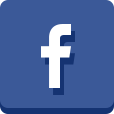 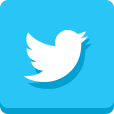 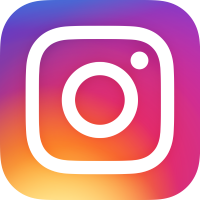 
Editor’s Note: For press releases and hi-res images from Full-Throttle’s wide range of clients, please visit our online press room. 